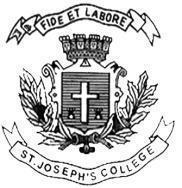 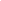 ST. JOSEPH’S COLLEGE (AUTONOMOUS), BANGALORE-2\BCOM – VI SEMESTERSEMESTER EXAMINATION: April 2022
(Examination conducted in July-August 2022)BC DEB 6618 - Principles and Practice of General Insurance Time- 2 ½ hrs					Max Marks-70This paper contains 2 printed pages and four partsSection A 
I. Answer any five of the following 			                  (2 x 5 = 10 marks)What are the contractual duties of an insurance company?Give the meaning of floating policy.State any two mistakes made by insurance agents.Mention any two roles of general insurance in the development of the economy.What are the risks covered under weather based crop insurance?What is bill of lading?Section BII. Answer any three of the following 			                  (5 x 3 = 15 marks)What are the claims covered by employer's liability insurance cover?Who are the eligible entities having insurable interest in the subject matter concerned with fire insurance policy.The appointment of an agent may be cancelled or suspended after due notice and after giving reasonable opportunities. Validate. Mr. Shreyas is your potential client looking for marine insurance . As an insurance agent you are asked to describe to your client the procedures for taking a marine insurance policy.Section C III. Answer any two of the following 			               (15 x 2 = 30 marks)Elucidate on the Marine policy conditions and transcribe the documents required for marine insurance claim.Explain in detail any three types of general insurance.Explain the principles of fire insurance with suitable examples.Section DIV. Answer the following 					                   	(15 marks)Mr. Christopher is looking for insurance cover which could shield him against the increasing medical costs arising out of hospitalisation post pandemic. As an insurance agent your are asked to brief your client about:Different types of mediclaim policies. (7 marks)What are the claims covered under mediclaim policy (4 marks)What are the exclusions under mediclaim policy (4 marks)
